УКРАЇНАНАКАЗПО ГАННІВСЬКІЙ ЗАГАЛЬНООСВІТНІЙ ШКОЛІ І-ІІІ СТУПЕНІВПЕТРІВСЬКОЇ РАЙОННОЇ РАДИ КІРОВОГРАДСЬКОЇ ОБЛАСТІвід 03 жовтня 2018 року                                                                                             № 238с. ГаннівкаПро підсумки проведення Тижня знань безпеки життєдіяльності«Молодь за безпеку дорожнього руху!»На виконання наказу директора школи від 05 вересня 2018 № 205 «Про проведення Тижня знань безпеки життєдіяльності на тему «Молодь за безпеку дорожнього руху!» та з метою недопущення нещасних випадків з учнями і вихованцями закладу, проведення роботи з попередження дитячого дорожньо-транспортного травматизму, навчання дітей Правил дорожнього руху та вирішення проблем безпеки руху дітей в школі з 10 по 14 вересня  проходив Тиждень знань безпеки життєдіяльності на тему «Молодь за безпеку дорожнього руху!»Під час Тижня в усіх класах Ганнівської загальноосвітньої школи І-ІІІ ступенів, Володимирівської загальноосвітньої школи І-ІІ ступенів, філії Ганнівської загальноосвітньої школи І-ІІІ ступенів та Іскрівської загальноосвітньої школи І-ІІІ ступенів, філії Ганнівської загальноосвітньої школи І-ІІІ ступенів були проведені шкільні лінійки, виховні години, конкурси, тренінги, круглі столи, перегляд мультфільмів, відео та виставки газет, дитячих малюнків з безпеки дорожнього руху.На належному рівні було проведено всі заплановані заходи в Ганнівській загальноосвітній школі І-ІІІ ступенів: диктант серед учнів 5-9 класів «Діти на дорозі!», вікторина знавців дорожніх знаків для учнів 7-8 класів, яку підготував вчитель основ здоров'я Осадченко Н.М., виховний захід «Безпека на дорозі» для 1 класу вчителем Соломкою Т.В., практичне заняття з учнями 8 класу. Педагог-організатор Мартинюк М.А. продемонструвала єдиний урок на тему «Автомобіль. Дорога. Пішохід.» для учнів 1-9 класів. Цікаво пройшов Тиждень знань безпеки життєдіяльності в Іскрівській загальноосвітній школі І-ІІІ ступенів, філії Ганнівської загальноосвітньої школи І-ІІІ ступенів. Серед учнів 1-7 класів пройшов конкурс віршів та загадок про дорожній рух, а серед учнів 7-10 класів  конкурс тематичних буклетів, бюлетенів «Небезпечні та безпечні місця переходу вулиць». Класні керівники  провели з учнями тематичні бесіди та хвилини безпеки, виховні години, тренінги, круглі столи. Для учнів 1-4 класів  головою шкільного методичного об’єднання класних керівників Баранько Т.В. був здійснений показ мультфільмів «Дітям про правила дорожнього руху», а для 5-10 класів показ документального фільму «Ціна неуваги. Присвячується пішоходам». Заслуговує на увагу та найбільш результативними були проведені заходи до Тижня знань безпеки життєдіяльності у Володимирівській загальноосвітній школі І-ІІ ступенів, філії Ганнівської загальноосвітньої школи І-ІІІ ступенів педагогом-організатором та вчителями. У ході Тижня був проведений перегляд мультфільмів на тему «Абетка дорожнього руху» для 1-4 класів педагогом-організатором Шкуратько С.А., показ документального фільму «Ціна неуваги» вчителем основ здоров’я Ляхович І.Б., виступ агітбригади ЮІР, проведені спортивні змагання вчителем фізичної культури Чвалко В.О., бібліотекар школи Чеча М.О. організувала виставку літератури «Транспорт та пішоходи». Вчитель початкових класів Кращенко О.В. з учнями молодших класів підготувала показ п’єси-казки «Веселий світлофор», Шкуратько С.А., педагогом-організатором, було проведене практичне заняття «Вправний регулювальник» та організовано конкурс на найкращого знавця дорожніх правил.Виходячи з вищезазначеногоНАКАЗУЮ:Відзначити належне проведення Тижня безпеки життєдіяльності педагогічним та учнівським колективами у Ганнівській загальноосвітній школі І-ІІІ ступенів, у Володимирівській загальноосвітній школі І-ІІ ступенів, філії Ганнівської загальноосвітньої школи І-ІІІ ступенів та Іскрівської загальноосвітньої школи І-ІІІ ступенів, філії Ганнівської загальноосвітньої школи І-ІІІ ступенів 2. Контроль за виконанням даного наказу покласти на заступника директора з навчально-виховної роботи Ганнівської загальноосвітньої школи І-ІІІ ступенів ГРИШАЄВУ О.В., на завідувача Володимирівської загальноосвітньої школи І-ІІ ступенів, філії Ганнівської загальноосвітньої школи І-ІІІ ступенів МІЩЕНКО М. І., на завідувача Іскрівської загальноосвітньої школи І-ІІІ ступенів, філії Ганнівської загальноосвітньої школи І-ІІІ ступенів ЯНИШИНА В.М. Директор школи                                                                 О. КанівецьЗ наказом ознайомлені:                                                                          О.ГришаєваО. ЩурикВ. ЯнишинМ. Міщенко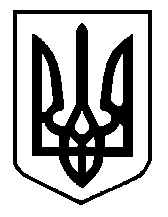 